situations orales 5; situation 25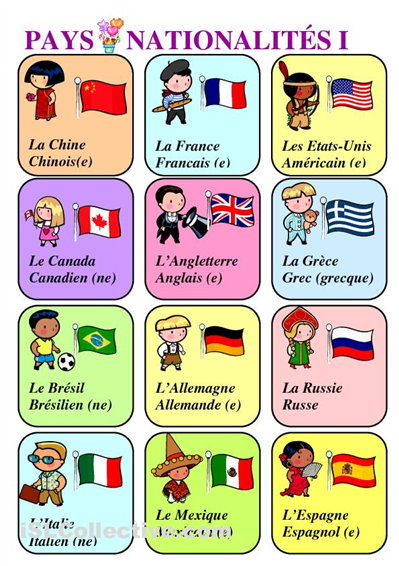 fransk stavningfranskt uttalsuédoisFilipe est espagnol.fillip ä tespanjållFilipe är spansk.Il habite en Espagne.ill abbit aaaa nespanjHan bor i Spanien.Il parle espagnol.ill parl espanjålHan talar spanska.Ida est suédoise.ida ä syedåazIda är svenska.Elle habite en Suède.äll abbit aaaa syädHon bor i Sverige.Elle parle suédois.äll parl syedåaHon talar svenska.Jean est français.schaaaa(n) ä fraaaa(n)säJean  är fransk.Il habite en France.ill abbit aaaaa(n) fraaaaa(n)sHan bor i Frankrike.Il parle français.ill parl fraaaa(n)säHan talar franska.Victoria est anglaise.vicktåria ä taaa(n)gläzVictoria är engelska.Elle habite en Angleterre.äll abbit aaaa nanglätärHon bor i England.Elle parle anglais.äll parl aaaa(n)gläHon talar engelska.Michel est allemand.mischäll ä tallmaaaaMichel är tysk.Il habite en Allemagne.ill abbit aaaa nall(ö)manjHan bor i Tyskland.Il parle allemand.ill parl all(ö)maaaHan talar tyska.Carla est italienne..karla ä titaljännCarla är italienska.Elle habite en Italie.äll abbit aaaa nitaliHon bor i Italien.Elle parle italien.äll parl italjäääHon talar italienska.Li est chinois.li ä schinåaLi är kinesisk.Il habite en Chine.ill abbit aaaa schinnHan bor i Kina.Il parle chinois.ill parl schinåaHan talar kinesiska.Johanna est hollandaise.schåanna ä ållaaandäzJohanna är holländska.Elle habite en Hollande.äll abbitt aaaa ållandHon bor i Holland.Elle parle hollandais.äll parl ållaaaandäHon talar holländska.parlerparleeatt prata, att talaje parleschö parljag talartu parlesty parldu talaril parleill parlhan talarelle parleäll parlhon talaron parleåååå(n) parlvi/man talarnous parlonsno parlåååvi talarvous parlezvo parleeni talarils parlentill parlde talar